муниципальное бюджетное дошкольное образовательное учреждениегорода Ростова-на-Дону «Детский сад № 137»РАБОЧАЯ ПРОГРАММАпо художественно-эстетическому развитию (музыкальное воспитание)пособие Зацепиной М. Б., Жукова Г.Е.Музыкальное воспитание в детском саду.5-6 летдля детей 5-6 лет (старшая группа).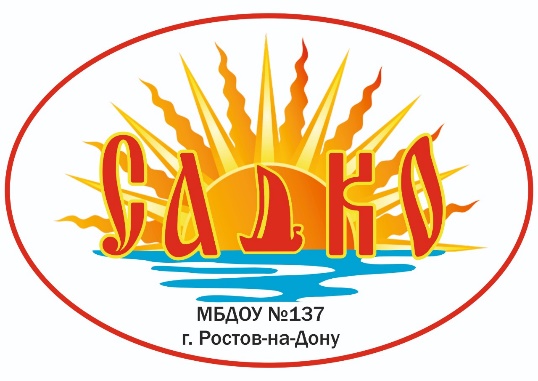 Автор-составитель:                                                                                                                Игнатова Е.В.г. Ростов-на-Дону2023Пояснительная запискаНаправленность Рабочей программыХудожественно-эстетическое развитие детей младшего возраста в условиях муниципального детского сада. Данная программа регламентирует процесс включения детей 5-6 лет в музыкальное развитие, у детей развиваются музыкальные и творческие способности (с учётом возможностей каждого) посредством различных видов музыкальной деятельности; формируется начало музыкальной культуры, способствующее развитию общей духовной культуры.Нормативные основания разработки Рабочей программыДанная Рабочая программа (далее - Программа) разработана в соответствии с:Федеральный закон Российской Федерации ОТ 29.12.2012 N 273-ФЗ (ред. от 02.07.2021)"Об образовании в Российской Федерации"ФЗ от 31.07.2020 г. № 304 –ФЗ «О внесении изменений в Федеральный закон «Об образовании в Российской Федерации»;-Порядок разработки и утверждения федеральных основных общеобразовательных программ, утверждённым приказом Министерства просвещения Российской Федерации от 30 сентября 2022 г. № 874 (зарегистрирован Министерством юстиции Российской Федерации 2 ноября 2022 г., регистрационный № 70809),СанПиН 2.4.3648-20 «Санитарно-эпидимиологические требования к организациям воспитания и обучения, отдыха и оздоровления детей и молодежи», утвержденных постановлением Главного государственного санитарного врача Российской Федерации от 28.09.2020 №28СанПиН 1.2.3685-21 "Гигиенические нормативы и требования к обеспечению безопасности и безвредности для человека факторов среды обитания».  ФГОС ДО, утверждённым приказом Министерства образования и науки Российской Федерации от 17 октября 2013 г. № 1155, с изменением, внесенным приказом Министерства просвещения Российской Федерации от 21 января .2019 г. № 31,Федеральная образовательная программа дошкольного образования (далее - ФОП), утвержденная приказом Министерства просвещения Российской Федерации от 25.11.2022 г. № 1028Устав МБДОУ № 137ОП МБДОУ № 137Цель:  Создание благоприятных условий для полноценного образования, воспитания и развития ребенка в дошкольном детстве, формирование основ базовой культуры личности. Развитие психических и физических качеств в соответствии с возрастными и индивидуальными особенностями, развитие предпосылок ценностно – смыслового восприятия и понимания произведений музыкального искусства, восприятия музыки , реализация самостоятельной творческой деятельности, Формирование разнообразных способностей, подготовка ребенка к жизни в школе и современном обществе.Задачи: продолжать формировать у детей эстетическое восприятие музыки, умение различать жанры музыкальных произведений (песня, танец, марш);развивать у детей музыкальную память, умение различать на слух звуки по высоте, музыкальные инструменты;формировать у детей музыкальную культуру на основе знакомства с классической, народной и современной музыкой; накапливать представления о жизни и творчестве композиторов;продолжать развивать у детей интерес и любовь к музыке, музыкальную отзывчивость на нее;продолжать развивать у детей музыкальные способности детей: звуковысотный, ритмический, тембровый, динамический слух;развивать у детей умение творческой интерпретации музыки разными средствами художественной выразительности;способствовать дальнейшему развитию у детей навыков пения, движений под музыку, игры и импровизации мелодий на детских музыкальных инструментах; творческой активности детей;развивать у детей умение сотрудничества в коллективной музыкальной деятельности;Слушание:Учить различать жанры музыкальных произведений (марш, танец, песня).Совершенствовать музыкальную память через узнавание мелодий по отдельным фрагментам произведения (вступление, заключение, музыкальная фраза).Совершенствовать навык различия звуков по высоте в пределах квинты, звучание музыкальных инструментов (клавишно-ударные и струнные: фортепиано, скрипка, виолончель, балалайка).Пение:Формировать певческие навыки, умение петь легким звуком в диапазоне от «ре» первой октавы до «до» второй октавы, брать дыхание перед началом песни, между музыкальными фразами, произносить отчетливо слова, своевременно начинать и заканчивать песню, эмоционально передавать характер мелодии, петь умеренно, громко и тихо.Способствовать развитию навыков сольного пения с музыкальным сопровождением и без него.Содействовать проявлению самостоятельности творческому исполнению песни разного характера.Развивать песенный музыкальный вкус.Песенное творчество:Учить импровизировать мелодию на заданный текст.Учить детей сочинять мелодии различного характера: ласковую колыбельную, задорный или бодрый марш, плавный вальс, веселую плясовую.Музыкально-ритмические движения:Развивать чувство ритма, умение передавать через движения характер музыки. Ее эмоционально-образное содержание.Учить свободно ориентироваться в пространстве, выполнять простейшие перестроения, самостоятельно переходить от умеренного к быстрому или медленному темпу, менять движения в соответствии с музыкальными фразами.Способствовать формированию навыков исполнения танцевальных движений (поочередное выбрасывание ног вперед в прыжке; приставной шаг с приседанием, с продвижением вперед, кружение; приседание с выставлением ноги вперед).Познакомить с русским хороводом, пляской, а так же с танцами других народов.Продолжать развивать навыки инсценирования песен; учить изображать сказочных и птиц (лощадка, коза, лиса, медведь, заяц, журавль, ворон, и т.д.) в разных игровых ситуациях.Музыкально-игровое и танцевальное творчество:Развивать танцевальное творчество; учить придумывать движения к пляскам, танцам, составлять композицию танца, проявляя самостоятельность в творчествеУчить самостоятельно придумывать движения, отражающие движения песни.Побуждать к инсценированию содержания песен, хороводов.Планируемые результаты:                   Интересуется новым, неизвестным в окружающем мире (мире предметов и вещей, мире отношений и своем внутреннем мире).Умеет определять жанр, части музыкального произведения; Определяет настроение, характер музыки, слышит в музыке изобразительные моменты;Умеет воспроизводить и чисто петь несложные песни в удобном диапазоне;Выполняет танцевальные движения качественно;Умеет сохранять правильное положение корпуса при пении (певческая посадка);Умеет выразительно двигаться в соответствии с характером музыки, образа;Умеет передавать несложный ритмический рисунок;Владеет навыками сольного исполнения простых песен и мелодий в оркестре;Опирается на свои знания и умения в различных видах музыкально – художественной деятельности;Задает вопросы взрослому, любит экспериментировать;Принимает живое, заинтересованное участие в образовательном процессе;Откликается на эмоции близких людей и друзей. Сопереживает персонажам музыкальных произведений, сказок, историй, рассказов;Эмоционально реагирует на произведения изобразительного искусства, музыкальные и художественные произведения;Способен предложить собственный замысел и воплотить его танце, музыкальном произведении , и др;Умеет работать по правилу и по образцу, слушать взрослого и выполнять его инструкции;Самостоятельно отбирает или придумывает разнообразные сюжеты музыкальных игр;Придерживается в процессе игры намеченного замысла, оставляя место для импровизации. Находит новую трактовку роли и исполняет ее. Может моделировать предметно-игровую среду;Понимает образный строй спектакля: оценивает игру актеров, средства выразительности и оформление постановки;В беседе о просмотренном спектакле может высказать свою точку зрения;Владеет навыками театральной культуры: знает театральные профессии, правила поведения в театре;Знает некоторых представителей животного мира (звери, птицы, пресмыкающиеся, земноводные, насекомые), различает на слух голоса животных;Знает характерные признаки времен года и соотносит с каждым сезоном музыкальные произведения, особенности жизни людей, животных, растений. Принципы: 1) полноценное проживание ребёнком всех этапов детства, амплификация детского развития;2) индивидуализация дошкольного образования;3) сотрудничество детей и взрослых, ребенок - субъект образовательных отношений;4) поддержка инициативы детей в различных видах деятельности;5) продуктивное сотрудничество МБДОУ с семьёй;6) приобщение детей к социокультурным нормам, традициям семьи, общества и государства;7) возрастная адекватность дошкольного образованияОбъем программы  составляет  72 (академических) часа, занятия проводятся 2 раза неделю в соответствии с требованиями СанПина – 25 минутФормы реализации:Система работы включает:- Восприятие, - Пение, - Музыкально – ритмические движения, - Игра на детских музыкальных инструментах,- Викторины, просмотр музыкальных сказок, балетов, фрагментов опер,- Рассматривание и обсуждение предметных и сюжетных картинок, иллюстраций к знакомым сказкам, музыкальным произведениям, а так же произведениям искусства (народного, декоративно-прикладного, изобразительного характера и пр.), обсуждение средств выразительности.Условия реализации:Организация предметно – развивающей среды по музыкальному развитию:Педагогическая диагностикаПериодичность проведения педагогической диагностики определяется диагностической программой МБДОУ № 137, включая в себя стартовую и итоговую диагностику. При проведении диагностики на начальном этапе учитывается адаптационный период пребывания ребёнка в группе.В мае проводится игровое контрольно-диагностическое занятие с формализацией итогов освоения детьми содержания программы в аналитической справке.                                                  Содержание программыРаздел «Осень»Раздел «Зима»                                                                                     Раздел «Весна» Примерный музыкальный репертуар Слушание«Марш», муз. Д. Шостаковича; «Колыбельная», «Парень с гармошкой», муз. Г. Свиридова; «Листопад», муз. Т. Попатенко, сл. Е. Авдиенко; «Марш» из оперы «Любовь к трем апельсинам», муз. С. Прокофьева; «Зима», муз. П. Чайковского, сл. А. Плещеева; «Осенняя песня» (из цикла «Времена года» П. Чайковского). «Полька», муз. Д. Львова-Компанейца, сл. 3. Петровой; «Мамин праздник», муз. Е. Тиличеевой, сл. Л. Румарчук; «Моя Россия», муз. Г. Струве, сл. Н. Соловьевой; «Кто придумал песенку?», муз. Д. Львова-Компанейца, сл. Л. Дымовой; «Детская полька», муз. М. Глинки; «Дед Мороз», чуз. Н. Елисеева, сл. 3. Александровой. «Утренняя молитва», «В церкви» (из «Детского альбома» П. Чайковского); «Музыка», муз. Г. Струве; «Жаворонок», муз. М. Глинки; «Мотылек», муз. С. Майкапара; «Пляска птиц», •Колыбельная», муз. Н. Римского-Корсакова; Финал концерта для фортепиано с оркестром № 5 (фрагменты) Л. Бетховена. «Тревожная минута» (из альбома «Бирюльки» С. Майкапара); «Раскаяние», «Утро», «Вечер» (из сборника «Детская музыка» С. Прокофьева); «Первая потеря» (из «Альбома для юношества») Р. Шумана; Одиннадцатая соната для фортепиано, 1-я часть (фрагменты), Прелюдия ля мажор, соч. 28, № 7 Ф. Шопена.пениеУпражнения на развитие слуха и голоса. «Зайка», муз. В. Карасевой, сл. Н. Френкель; «Сшили кошке к празднику сапожки», детская песенка; «Ворон», рус. нар. песня, обраб. Е. Тиличеевой; «Андрей-воробей», рус. нар. песня, обр. Ю. Слонова; «Бубенчики», «Гармошка», муз. Е. Тиличеевой; «Считалочка», муз. И. Арсеева; «Снега-жемчуга», муз. М. Парха-ладзе, сл. М. Пляцковского; «Где зимуют зяблики?», муз. Е. Зарицкой, сл. Л. Куклина. «Паровоз», «Петрушка», муз. В. Карасевой, сл. Н. Френкель; «Барабана, муз. Е. Тиличеевой, сл. Н. Найденовой; «Тучка», закличка; «Колыбельная», муз. Е. Тиличеевой, сл. Н. Найденовой; рус. нар. песенки и попевки.Песни. «Журавли», муз. А. Лившица, сл. М. Познанской; «К нам гости пришли», муз. Ан. Александрова, сл. М. Ивенсен; «Огородная-хороводная», муз. Б. Можжевелова, сл. Н. Пассовой; «Голубые санки», муз. М. Иорданского, сл. М. Клоковой; «Гуси-гусеняга», муз. Ан. Александрова, сл. Г. Бойко; «Рыбка», муз. М. Красева, сл. М. Клоковой. «Курица», муз. Е. Тиличеевой, сл. М. Долинова; «Березка», муз. Е. Тиличеевой, сл. П. Воронько; «Ландыш», муз. М. Красева, сл. Н. Френкель; «Весенняя песенка», муз. А. Филиппенко, сл. Г Бойко; «Тяв-тяв», муз. В Герчик, сл. Ю. Разумовского, «Птичий дом», муз. Ю. Слонова, сл. О. Высотской; «Горошина», муз. В. Карасевой, сл. Н. Френкель; «Гуси», муз. А. Филиппенко, сл. Т. Волгиной.Песенное творчество«Колыбельная», рус. нар. песня; «Марш», муз. М. Красева; «Дили-дили! Бом! Бом!», укр. нар. песня, сл. Е. Макшанцевой; «Придумай песенку»; потешки, дразнилки, считалки и другие рус. нар. попевки.музыкально-ритмические движенияУпражнения. «Маленький марш», муз. Т. Ломовой; «Пружинка», муз. Е. Гнесиной («Этюд»); «Шаг и бег», муз. Н. Надененко; «Плавные руки», муз. Р. Глиэра («Вальс», фрагмент); «Кто лучше скачет», муз. Т. Ломовой: «Учись плясать по-русски!», муз. Л. Вишкарева (вариации на рус. нар. мелодию «Из-под дуба, из-под вяза»); «Росинки», муз. С. Майкапара; «Канава», рус. нар. мелодия, обр. Р. Рустамова.Упражнения с предметами. «Вальс», муз. А. Дворжака; «Упражнения с ленточками», укр. нар. мелодия, обр. Р. Рустамова; «Гавот», муз. Ф. Госсека; «Передача платочка», муз. Т. Ломовой; «Упражнения с мячами», муз. Т. Ломовой; «Вальс», муз. Ф. Бургмюллера.Этюды. «Тихий танец» (тема из вариаций), муз. В. Моцарта; «Полька», нем. нар. танец; «Поспи и попляши» («Игра с куклой»), муз. Т. Ломовой; «Ау!» («Игра в лесу», муз. Т. Ломовой).Танцы и пляски. «Дружные пары», муз. И. Штрауса («Полька»); «Парный танец», муз. Ан. Александрова («Полька»); «Приглашение», рус. нар. мелодия «Лен», обраб. М. Раухвергера; «Задорный танец», муз. В. Золотарева; «Зеркало», «Ой, хмель мой, хмелек», рус. нар. мелодии; «Круговая пляска», рус. нар. мелодия, обр, С. Разоренова; «Русская пляска», рус. нар. мелодия («Во саду ли, в огороде»); «Кадриль с ложками», рус. нар. мелодия, обр. Е. Туманяна; пляска мальчиков «Чеботуха», рус. нар. мелодия.Характерные танцы. «Матрешки», муз. Б. Мокроусова; «Чеботуха», рус. нар. мелодия, обраб. В. Золотарева; «Танец бусинок», муз. Т. Ломовой; «Пляска Петрушек», хорват, нар. мелодия; «Хлопушки», муз. Н. Кизель-ваттер; «Танец Снегурочки и снежинок», муз. Р Глиэра; «Танец гномов», муз. Ф. Черчеля; «Танец скоморохов», муз. Н. Римского-Корсакова; «Танец цирковых лошадок», муз. М. Красева; «Пляска медвежат», муз. М. Красева; «Встреча в лесу», муз. Е. Тиличеевой.Хороводы. «К нам гости пришли», муз. Ан. Александрова, сл. М, Ивенсен; «Урожайная», муз. А. Филиппенко, сл. О. Волгиной; «Новогодняя хороводная», муз. С. Шайдар; «Новогодний хоровод», муз. Т. Попатенко; «К нам приходит Новый год», муз. В. Герчик, сл. 3. Петровой; «Хоровод цветов», муз. Ю. Слонова; «Как пошли наши подружки», «Со вьюном я хожу», «А я по лугу», «Земелюшка-чернозем», рус. нар. песни, обр. В. Ага-ронникова; «Ай да березка», муз. Т. Попатенко, сл. Ж. Агаджановой; «Возле речки, возле моста»; «Пошла млада за водой», рус. нар. песни, обр. В, Агафонникова.Музыкальные игрыИгры. «Ловишка», муз. Й. Гайдна; «Не выпустим», муз. Т. Ломовой; «Будь ловким!», муз. Н. Ладухина; «Игра с бубном», муз. М. Красева; «Ищи игрушку», «Будь ловкий», рус. нар. мелодия, обр. В. Агафонникова; «Летчики на аэродроме», муз. М. Раухвергера; «Найди себе пару», латв. мелодия, обраб. Т. Попатенко; «Игра со звоночком», муз. С. Ржавской; лот и мыши», муз. Т. Ломовой; «Погремушки», муз. Т. Вилькорейской; береги обруч», муз. В. Витлина; «Найди игрушку», латв. нар. песня, обр. Фрида.Игры с пением. «Колпачок», «Ой, заинька по сенечкам», «Ворон», рус.нар. песни; «Заинька», рус. нар. песня, обр. Н. Римского-Корсакова; «Как на тоненький ледок», рус. нар. песня, обраб. А. Рубца; «Ворон», рус. нар.мелодия, обр. Е. Тиличеевой; «Две тетери», рус. нар. мелодия, обраб. В. Агафонникова; «Кот Васька», муз. Г. Лобачева, сл. Н. Френкель; «Ёжик», муз. А. Аверина; «Хоровод в лесу», муз. М. Иорданского; «Ежик и мышки», муз. М. Красева, сл. М. Клоковой; «Цветы», муз. Н. Бахутовой, слова народные.Музыкально-дидактические  игрыРазвитие звуковысотного слуха. «Музыкальное лото», «Ступеньки», «Где мои детки?», «Мама и детки».Развитие чувства ритма. «Определи по ритму», «Ритмические полоски», «Учись танцевать», «Ищи».Развитие тембрового слуха. «На чем играю?», «Музыкальные загадки», «Музыкальный домик».Развитие диатонического слуха. «Громко, тихо запоем», «Звенящие колокольчики».Развитие восприятия музыки и музыкальной памяти. «Будь внимательным», «Бурагино», «Музыкальный магазин», «Времена года», «Наши песни».инсценировки и музыкальные спектакли«К нам гости пришли», муз. Ан. Александрова; «Как у наших у ворот», рус. нар. мелодия, обр. В, Агафонникова; «Где ты был, Иванушка?», рус. нар. мелодия, обр, М. Иорданского; «Моя любимая кукла», автор Т. Кореева; «Полянка» (музыкальная игра-сказка), муз.Т. Вилькорейской.Развитие танцевально-игрового творчества «Котик и козлик», «Я полю, полю лук», муз. Е. Тиличеевой; «Вальс кошки», муз. В. Золотарева; свободная пляска под любые плясовые мелодии в аудиозаписи; «Гори, гори ясно!», рус. нар. мелодия, обр. Р. Рустамова; «А я по лугу», рус. нар. мелодия, обр. Т. Смирновой.Игра на детских музыкальных инструментах«Небо синее», «Смелый пилот», муз. Е. Тиличеевой, сл. М. Долинова; «Дон-дон», рус. нар. песня, обр, Р, Рустамова; «Гори, гори ясно!», рус. нар. мелодия; «Пастушок», чеш. нар. мелодия, обр. И. Берковича; «Петушок», рус. нар. песня, обр. М. Красева; «Часики», муз. С. Вольфензона; «Жил у нашей бабушки черный баран», рус. нар. шуточная песня, обр. В. Агафонникова,  Методическое  обеспечение  Список литературы:Зацепиной М. Б., Жукова Г.Е. Музыкальное воспитание в детском саду.5-6 летМ,: Мозаика-Синтез, 2020.Зацепина М. Б. Музыкальное воспитание в детском саду. —М,: Мозаика-Синтез, 2005-2010.Зацепина М. Б. Культурно-досуговая деятельность. — М., 2004.Зацепина М. Б. Культурно-досуговая деятельность в детском саду. — М.: Мозаика-Синтез, 2005-2010.Зацепина М. Б., Антонова Т. В. Народные праздники в детском саду. — М.:-Мозаика-Синтез, 2005-2010.Зацепина М. Б., Антонова ТВ. Праздники и развлечения в детском саду. - М.: Мозаика-Синтез, 2005-2010.Согласовано     Педагогическим советомМБДОУ № 137Протокол заседания от №1от 29.08.2023          Утверждаю          Заведующий          МБДОУ № 137           ________________ /Н.Н. Псурцева /           Приказ от 29.08.2023 г. № ____Атрибуты и костюмы для игр и танцевДетские музыкальные инструменты и игрушкиМузыкально-дидактические игры и пособияАудиовизуальные и мультимедийные средства развития, информационные и технические средства обучения, мебельФлажки; Платочки и платки разного размера; Листочки Султанчики Ленточки Снежинки, Снежки Конфеты, ШарфыМаски и шапочки грибов, животных, птиц, овощей и т.д.Декорации для праздников и развлечений; Новогодние украшения, работы детейКостюмы для взрослых и детейИнструменты: дудочка, барабан, металлофон, треугольники, маракасы, трещотки, триолы, свистки (деревянный, глиняный), колокольчики.Набор шумовых деревянных расписных музыкальных инструментовИгрушки из разного материала.ШирмаМузыкально-дидактические игры;Комплекты аудиозаписей СD;Нотные сборники и музыкальные словари (в соответствии с рекомендуемым репертуаром по каждой возрастной группе);Литература, содержащая сценарии детских утренников, праздников, музыкальных досугов и развлечений в каждой возрастной группе;ФортепианоМагнитофон (музыкальный центр)Детские стулья по количеству и росту детейСтолы для наглядных пособий и занятийОДР: Музыкальные инструменты, Образы природы, Скороговорки с колобком; ФизкультминуткиГолоса птиц и зверейМультгероисказочные персонажи№ темыДатаТемаПримечаниеОбъемчасов1« День знаний»М.Б. Зацепина стр. 38-4112«Мы играем в детский сад»М.Б. Зацепина стр.41-4513«В мире звуков»М.Б. Зацепина стр.46-4714« Музыкальные звуки»М.Б. Зацепина стр.48-4915«Здравствуй , осень»М.Б. Зацепина стр.50-5216«Шум дождя»М.Б. Зацепина стр.52-5417«Шум ветра»М.Б. Зацепина стр.54-5618«Шутка в музыке»М.Б. Зацепина стр.56-5819«Вместе нам весело»М.Б. Зацепина стр.59-60110«Любимая игрушка»М.Б. Зацепина стр.61-62111«Волшебная шкатулка»М.Б. Зацепина стр.62-64112«Веселые дети»М.Б. Зацепина стр.64-66113« Мы играем и поем»М.Б. Зацепина стр.66-67114« Музыкальное изображение животных»М.Б. Зацепина стр.68-70115« Лесные приключения»М.Б. Зацепина стр.70-73116« В королевстве искусство»М.Б. Зацепина стр.73-77117« Скоро первый снег»М.Б. Зацепина стр.77-79118« Зоопарк»М.Б. Зацепина стр.79-80119« ходит зайка по саду»М.Б. Зацепина стр.81-82120« звучащие картинки»М.Б. Зацепина стр.82-84121« Мы веселые ребята»М.Б. Зацепина стр.84-85122« Музыкальная сказка в осеннем лесу»М.Б. Зацепина стр.86-89123« Русская народная музыка»М.Б. Зацепина стр.89-91124« мамочка любимая»М.Б. Зацепина стр.91-941№ темыДатаТемаПримечаниеОбъемчасов25«Здравствуй Зима»М.Б. Зацепина стр.95-97126«Елочка-красавица»М.Б. Зацепина стр.97-99127«Бусинки»М.Б. Зацепина стр.100-101128« Зимние забавы»М.Б. Зацепина стр.102-103129«Новогодние сюрпризы»М.Б. Зацепина стр.103-108230«Зимушка хрустальная»М.Б. Зацепина стр.108-110131«Музыка и движение»М.Б. Зацепина стр.111-113132«Музыкальные загадки»М.Б. Зацепина стр.113-116133 «До свидания, елочка»М.Б. Зацепина стр.116-119134«В гости к метелице»М.Б. Зацепина стр.119-121135 «прогулка в зимнем лесу»М.Б. Зацепина стр.122-123136«Наши песни»М.Б. Зацепина стр.123-125137« Шутка»М.Б. Зацепина стр.126-127138« Время суток»М.Б. Зацепина стр.127-129139« Мы знакомимся с оркестром»М.Б. Зацепина стр.129-131140« Скоро 23 февраля»М.Б. Зацепина стр.131-136241«Музыкальные подарки для наших мам, бабушек и пап»М.Б. Зацепина стр.136-138142Слушаем песни В. ШаинскогоМ.Б. Зацепина стр.138-140143« Мы пока что дошколята ,но шагаем как солдаты»М.Б. Зацепина стр.140-142144« Весна – красна спускается на землю»М.Б. Зацепина стр.142-144145« Вот уж зимушка проходит»М.Б. Зацепина стр.144-146146« Мы танцуем и поем»М.Б. Зацепина стр.146-1471№ темыДатаТемаПримечаниеОбъемчасов49« Тема весны в музыки»М.Б. Зацепина стр.148-150150«Прилет птиц»М.Б. Зацепина стр.150-152151« Март! Солнцу рад!»М.Б. Зацепина стр.153-154152 «Март не весна, а предвесенье»М.Б. Зацепина стр.155-157153« Весеннее настроение»М.Б. Зацепина стр.157-159154« Музыка весны»М.Б. Зацепина стр.159-161155«Разное настроение» М.Б. Зацепина стр.161-163156« Дмитрий Кабалевский»М.Б. Зацепина стр.163-165157« Добрая Весна»М.Б. Зацепина стр.165-168158«Знакомство с творчеством М.Глинки»М.Б. Зацепина стр.168-170159«Слушаем музыку М. Глинки»М.Б. Зацепина стр.170-172160« Дружба крепкая»М.Б. Зацепина стр.172-173161« Космические дали»М.Б. Зацепина стр.173-177162« В деревне веселинкино»М.Б. Зацепина стр.177-180163« Прогулка по весеннему лесу»М.Б. Зацепина стр.180-183164« дважды два- четыре»М.Б. Зацепина стр.183-186165« Наши любимые песни»М.Б. Зацепина стр.186-187166« Мы любим играть»М.Б. Зацепина стр.187-189167« Цветы на лугу»М.Б. Зацепина стр.189-192168« День победы»М.Б. Зацепина стр.192-195169« Провожаем друзей в школу»М.Б. Зацепина стр.195-196170« звонче жаворонка пенье»М.Б. Зацепина стр.196-199171« Концерт»М.Б. Зацепина стр.199-201172« Наступило лето»М.Б. Зацепина стр.201-2031ВсегоВсегоВсегоВсего72 ч